ОБЩИЕ СВЕДЕНИЯ Учебная дисциплина «Информационная безопасность и защита информации» изучается в восьмом семестре.Форма промежуточной аттестации: Зачет с оценкой.Место учебной дисциплины в структуре ОПОПУчебная дисциплина «Информационная безопасность и защита информации» относится к обязательной части программы.Основой для освоения дисциплины являются результаты обучения по предшествующим дисциплинам и практикам:Сетевые технологии.Результаты освоения учебной дисциплины в дальнейшем будут использованы при выполнении выпускной квалификационной работы.ЦЕЛИ И ПЛАНИРУЕМЫЕ РЕЗУЛЬТАТЫ ОБУЧЕНИЯ ПО ДИСЦИПЛИНЕ Целями изучения дисциплины «Информационная безопасность и защита информации» являются:изучение моделей информационной безопасности;изучение основ криптографии и принципов шифрования информации; приобретение знаний о принципах защиты информационной системы;изучение основ законодательства в области обеспечения информационной безопасности;формирование у обучающихся компетенций, установленных образовательной программой в соответствии с ФГОС ВО по данной дисциплине; Результатом обучения по учебной дисциплине является овладение обучающимися знаниями, умениями, навыками и опытом деятельности, характеризующими процесс формирования компетенций и обеспечивающими достижение планируемых результатов освоения учебной дисциплины.Формируемые компетенции, индикаторы достижения компетенций, соотнесённые с планируемыми результатами обучения по дисциплине:СТРУКТУРА И СОДЕРЖАНИЕ УЧЕБНОЙ ДИСЦИПЛИНЫОбщая трудоёмкость учебной дисциплины по учебному плану составляет:Структура учебной дисциплины для обучающихся по видам занятийСтруктура учебной дисциплины для обучающихся по разделам и темам дисциплины: (очная форма обучения)Краткое содержание учебной дисциплиныОрганизация самостоятельной работы обучающихсяСамостоятельная работа студента – обязательная часть образовательного процесса, направленная на развитие готовности к профессиональному и личностному самообразованию, на проектирование дальнейшего образовательного маршрута и профессиональной карьеры.Самостоятельная работа обучающихся по дисциплине организована как совокупность аудиторных и внеаудиторных занятий и работ, обеспечивающих успешное освоение дисциплины. Аудиторная самостоятельная работа обучающихся по дисциплине выполняется на учебных занятиях под руководством преподавателя и по его заданию. Аудиторная самостоятельная работа обучающихся входит в общий объем времени, отведенного учебным планом на аудиторную работу, и регламентируется расписанием учебных занятий. Внеаудиторная самостоятельная работа обучающихся – планируемая учебная, научно-исследовательская, практическая работа обучающихся, выполняемая во внеаудиторное время по заданию и при методическом руководстве преподавателя, но без его непосредственного участия, расписанием учебных занятий не регламентируется.Внеаудиторная самостоятельная работа обучающихся включает в себя:подготовку к лекциям, лабораторным занятиям, зачету;изучение учебных пособий;изучение разделов/тем, не выносимых на лекции и лабораторные занятия самостоятельно;изучение теоретического и практического материала по рекомендованным источникам;подготовка к выполнению лабораторных работ и отчетов по ним;подготовка к промежуточной аттестации в течение семестра.Самостоятельная работа обучающихся с участием преподавателя в форме иной контактной работы предусматривает групповую и индивидуальную работу с обучающимися и включает в себя:проведение консультаций перед экзаменом.Перечень разделов/тем/, полностью или частично отнесенных на самостоятельное изучение с последующим контролем:Применение электронного обучения, дистанционных образовательных технологийРеализация программы учебной дисциплины с применением электронного обучения и дистанционных образовательных технологий регламентируется действующими локальными актами университета.В электронную образовательную среду перенесены отдельные виды учебной деятельности:РЕЗУЛЬТАТЫ ОБУЧЕНИЯ ПО ДИСЦИПЛИНЕ, КРИТЕРИИ ОЦЕНКИ УРОВНЯ СФОРМИРОВАННОСТИ КОМПЕТЕНЦИЙ, СИСТЕМА И ШКАЛА ОЦЕНИВАНИЯСоотнесение планируемых результатов обучения с уровнями сформированности компетенций.ОЦЕНОЧНЫЕ СРЕДСТВА ДЛЯ ТЕКУЩЕГО КОНТРОЛЯ УСПЕВАЕМОСТИ И ПРОМЕЖУТОЧНОЙ АТТЕСТАЦИИ, ВКЛЮЧАЯ САМОСТОЯТЕЛЬНУЮ РАБОТУ ОБУЧАЮЩИХСЯПри проведении контроля самостоятельной работы обучающихся, текущего контроля и промежуточной аттестации по учебной дисциплине «Методы и средства защиты информации в компьютерных сетях» проверяется уровень сформированности у обучающихся компетенций и запланированных результатов обучения по дисциплине, указанных в разделе 2 настоящей программы.Формы текущего контроля успеваемости, примеры типовых заданий:Критерии, шкалы оценивания текущего контроля успеваемости:Промежуточная аттестация:Критерии, шкалы оценивания промежуточной аттестации учебной дисциплины:Система оценивания результатов текущего контроля и промежуточной аттестации.Оценка по дисциплине выставляется обучающемуся с учётом результатов текущего контроля.ОБРАЗОВАТЕЛЬНЫЕ ТЕХНОЛОГИИРеализация программы предусматривает использование в процессе обучения следующих образовательных технологий:проведение интерактивных лекций;групповых дискуссий;поиск и обработка информации с использованием сети Интернет;самостоятельная работа в системе компьютерного тестирования;обучение в сотрудничестве (командная, групповая работа).ПРАКТИЧЕСКАЯ ПОДГОТОВКАПрактическая подготовка в рамках учебной дисциплины реализуется при проведении практических занятий, лабораторных работ, предусматривающих участие обучающихся в выполнении отдельных элементов работ, связанных с будущей профессиональной деятельностью: разработка схемы сети, моделирование работы сети в эмуляторе, настройка сетевых устройств.ОРГАНИЗАЦИЯ ОБРАЗОВАТЕЛЬНОГО ПРОЦЕССА ДЛЯ ЛИЦ С ОГРАНИЧЕННЫМИ ВОЗМОЖНОСТЯМИ ЗДОРОВЬЯ  При обучении лиц с ограниченными возможностями здоровья и инвалидов используются подходы, способствующие созданию безбарьерной образовательной среды: технологии дифференциации и индивидуального обучения, применение соответствующих методик по работе с инвалидами, использование средств дистанционного общения, проведение дополнительных индивидуальных консультаций по изучаемым теоретическим вопросам и практическим занятиям, оказание помощи при подготовке к промежуточной аттестации.При необходимости рабочая программа дисциплины может быть адаптирована для обеспечения образовательного процесса лицам с ограниченными возможностями здоровья, в том числе для дистанционного обучения.Учебные и контрольно-измерительные материалы представляются в формах, доступных для изучения студентами с особыми образовательными потребностями с учетом нозологических групп инвалидов:Для подготовки к ответу на практическом занятии, студентам с ограниченными возможностями здоровья среднее время увеличивается по сравнению со средним временем подготовки обычного студента.Для студентов с инвалидностью или с ограниченными возможностями здоровья форма проведения текущей и промежуточной аттестации устанавливается с учетом индивидуальных психофизических особенностей (устно, письменно на бумаге, письменно на компьютере, в форме тестирования и т.п.). Промежуточная аттестация по дисциплине может проводиться в несколько этапов в форме рубежного контроля по завершению изучения отдельных тем дисциплины. При необходимости студенту предоставляется дополнительное время для подготовки ответа на зачете или экзамене.Для осуществления процедур текущего контроля успеваемости и промежуточной аттестации обучающихся создаются, при необходимости, фонды оценочных средств, адаптированные для лиц с ограниченными возможностями здоровья и позволяющие оценить достижение ими запланированных в основной образовательной программе результатов обучения и уровень сформированности всех компетенций, заявленных в образовательной программе.МАТЕРИАЛЬНО-ТЕХНИЧЕСКОЕ ОБЕСПЕЧЕНИЕ ДИСЦИПЛИНЫ Материально-техническое обеспечение дисциплины при обучении с использованием традиционных технологий обучения.УЧЕБНО-МЕТОДИЧЕСКОЕ И ИНФОРМАЦИОННОЕ ОБЕСПЕЧЕНИЕ УЧЕБНОЙ ДИСЦИПЛИНЫИНФОРМАЦИОННОЕ ОБЕСПЕЧЕНИЕ УЧЕБНОГО ПРОЦЕССАРесурсы электронной библиотеки, информационно-справочные системы и профессиональные базы данных:Перечень программного обеспечения ЛИСТ УЧЕТА ОБНОВЛЕНИЙ РАБОЧЕЙ ПРОГРАММЫ УЧЕБНОЙ ДИСЦИПЛИНЫВ рабочую программу учебной дисциплины внесены изменения/обновления и утверждены на заседании кафедры:Министерство науки и высшего образования Российской ФедерацииМинистерство науки и высшего образования Российской ФедерацииФедеральное государственное бюджетное образовательное учреждениеФедеральное государственное бюджетное образовательное учреждениевысшего образованиявысшего образования«Российский государственный университет им. А.Н. Косыгина«Российский государственный университет им. А.Н. Косыгина(Технологии. Дизайн. Искусство)»(Технологии. Дизайн. Искусство)»Институт Мехатроники и информационных технологийКафедра Автоматизированные системы обработки информации и управленияРАБОЧАЯ ПРОГРАММАУЧЕБНОЙ ДИСЦИПЛИНЫРАБОЧАЯ ПРОГРАММАУЧЕБНОЙ ДИСЦИПЛИНЫРАБОЧАЯ ПРОГРАММАУЧЕБНОЙ ДИСЦИПЛИНЫИнформационная безопасность и защита информацииИнформационная безопасность и защита информацииИнформационная безопасность и защита информацииУровень образования бакалавриатбакалавриатНаправление подготовки09.03.01 Информатика и вычислительная техникаНаправленность (профиль)Автоматизированные системы обработки  информации и управления,Информационные технологии в логистикеАвтоматизированные системы обработки  информации и управления,Информационные технологии в логистикеСрок освоения образовательной программы по очной форме обучения4 года4 годаФорма обученияочнаяочнаяРабочая программа учебной дисциплины «Информационная безопасность и защита информации» основной профессиональной образовательной программы высшего образования, рассмотрена и одобрена на заседании кафедры, протокол № 11 от 22.06.2021 г.Рабочая программа учебной дисциплины «Информационная безопасность и защита информации» основной профессиональной образовательной программы высшего образования, рассмотрена и одобрена на заседании кафедры, протокол № 11 от 22.06.2021 г.Рабочая программа учебной дисциплины «Информационная безопасность и защита информации» основной профессиональной образовательной программы высшего образования, рассмотрена и одобрена на заседании кафедры, протокол № 11 от 22.06.2021 г.Рабочая программа учебной дисциплины «Информационная безопасность и защита информации» основной профессиональной образовательной программы высшего образования, рассмотрена и одобрена на заседании кафедры, протокол № 11 от 22.06.2021 г.Рабочая программа учебной дисциплины «Информационная безопасность и защита информации» основной профессиональной образовательной программы высшего образования, рассмотрена и одобрена на заседании кафедры, протокол № 11 от 22.06.2021 г.Рабочая программа учебной дисциплины «Информационная безопасность и защита информации» основной профессиональной образовательной программы высшего образования, рассмотрена и одобрена на заседании кафедры, протокол № 11 от 22.06.2021 г.Разработчик(и) рабочей программы учебной дисциплины:Разработчик(и) рабочей программы учебной дисциплины:Разработчик(и) рабочей программы учебной дисциплины:Разработчик(и) рабочей программы учебной дисциплины:Разработчик(и) рабочей программы учебной дисциплины:Разработчик(и) рабочей программы учебной дисциплины:доцент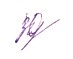 Ю.Б. ЗензиноваЮ.Б. ЗензиноваЮ.Б. ЗензиноваЗаведующий кафедрой:Заведующий кафедрой: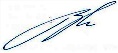 В.И. МонаховКод и наименование компетенцииКод и наименование индикаторадостижения компетенцииПланируемые результаты обучения по дисциплинеОПК-2. Способен понимать принципы работы современных информационных технологии и программных средств, в том числе отечественного производства, при решении задач профессиональной деятельностиИД-ОПК-2.1	Понимание базовых принципов современных информационных технологий сбора, подготовки, хранения и анализа данныхПонимает принципы защиты информации в состоянии покоя, в движении, при использовании; ОПК-3. Способен решать стандартные задачи профессиональной деятельности на основе информационной и библиографической культуры с применением информационно-коммуникационных технологий и с учетом основных требований информационной безопасностиИД-ОПК-3.3	Соблюдение требований по информационной безопасности.Демонстрирует знание основных требований по информационной безопасности: идентификация, аутентификация, разграничение доступа, обеспечение целостности, доступности и конфиденциальности;ПК-2. Способен выполнять работы по проектированию информационной системы, разрабатывать прототипы информационных системИД-ПК-2.6	Выявление основных угроз информационной безопасности. Выбор средств защиты информацииДемонстрирует знание основных угроз информационной безопасности;Понимает деление процесса определения угроз безопасности информации на этапы;Анализирует структуру информационной системы с точки зрения информационной безопасности для выявления  уязвимостей.по очной форме обучения – 3з.е.108час.Структура и объем дисциплиныСтруктура и объем дисциплиныСтруктура и объем дисциплиныСтруктура и объем дисциплиныСтруктура и объем дисциплиныСтруктура и объем дисциплиныСтруктура и объем дисциплиныСтруктура и объем дисциплиныСтруктура и объем дисциплиныСтруктура и объем дисциплиныОбъем дисциплины по семестрамформа промежуточной аттестациивсего, часКонтактная аудиторная работа, часКонтактная аудиторная работа, часКонтактная аудиторная работа, часКонтактная аудиторная работа, часСамостоятельная работа обучающегося, часСамостоятельная работа обучающегося, часСамостоятельная работа обучающегося, часОбъем дисциплины по семестрамформа промежуточной аттестациивсего, часлекции, часпрактические занятия, часлабораторные занятия, часпрактическая подготовка, часкурсовая работа/курсовой проектсамостоятельная работа обучающегося, часпромежуточная аттестация, час8 семестрэкзамен1081220472Всего:1081220472Планируемые (контролируемые) результаты освоения: код(ы) формируемой(ых) компетенции(й) и индикаторов достижения компетенцийНаименование разделов, тем;форма(ы) промежуточной аттестацииВиды учебной работыВиды учебной работыВиды учебной работыВиды учебной работыСамостоятельная работа, часВиды и формы контрольных мероприятий, обеспечивающие по совокупности текущий контроль успеваемости;формы промежуточного контроля успеваемостиПланируемые (контролируемые) результаты освоения: код(ы) формируемой(ых) компетенции(й) и индикаторов достижения компетенцийНаименование разделов, тем;форма(ы) промежуточной аттестацииКонтактная работаКонтактная работаКонтактная работаКонтактная работаСамостоятельная работа, часВиды и формы контрольных мероприятий, обеспечивающие по совокупности текущий контроль успеваемости;формы промежуточного контроля успеваемостиПланируемые (контролируемые) результаты освоения: код(ы) формируемой(ых) компетенции(й) и индикаторов достижения компетенцийНаименование разделов, тем;форма(ы) промежуточной аттестацииЛекции, часПрактические занятия, часЛабораторные работы, часПрактическая подготовка, часСамостоятельная работа, часВиды и формы контрольных мероприятий, обеспечивающие по совокупности текущий контроль успеваемости;формы промежуточного контроля успеваемостиВосьмой семестрВосьмой семестрВосьмой семестрВосьмой семестрВосьмой семестрВосьмой семестрВосьмой семестрОПК-2:ИД-ОПК-2.1ОПК-3:ИД-ОПК-3.3ПК-2:ИД-ПК-2.6Раздел I. Информационная безопасность и защита информации1220472Формы текущего контроля:1. защита лабораторных работ,2. тестирование,3. устное собеседование,4. реферат.ОПК-2:ИД-ОПК-2.1ОПК-3:ИД-ОПК-3.3ПК-2:ИД-ПК-2.6Тема 1 Введение. Основные определения информационной безопасности. 2Формы текущего контроля:1. защита лабораторных работ,2. тестирование,3. устное собеседование,4. реферат.ОПК-2:ИД-ОПК-2.1ОПК-3:ИД-ОПК-3.3ПК-2:ИД-ПК-2.6Тема 2 Идентификация, аутентификация, авторизация. Аудит и отчетность.2Формы текущего контроля:1. защита лабораторных работ,2. тестирование,3. устное собеседование,4. реферат.ОПК-2:ИД-ОПК-2.1ОПК-3:ИД-ОПК-3.3ПК-2:ИД-ПК-2.6Тема 3
Криптография.6Формы текущего контроля:1. защита лабораторных работ,2. тестирование,3. устное собеседование,4. реферат.ОПК-2:ИД-ОПК-2.1ОПК-3:ИД-ОПК-3.3ПК-2:ИД-ПК-2.6Тема 4Законодательная база в сфере информационной безопасности. 2Формы текущего контроля:1. защита лабораторных работ,2. тестирование,3. устное собеседование,4. реферат.ОПК-2:ИД-ОПК-2.1ОПК-3:ИД-ОПК-3.3ПК-2:ИД-ПК-2.6Лабораторная работа № 1 Классические шифры подстановки и перестановки8Формы текущего контроля:1. защита лабораторных работ,2. тестирование,3. устное собеседование,4. реферат.ОПК-2:ИД-ОПК-2.1ОПК-3:ИД-ОПК-3.3ПК-2:ИД-ПК-2.6Лабораторная работа № 2 Генерация больших простых чисел.6Формы текущего контроля:1. защита лабораторных работ,2. тестирование,3. устное собеседование,4. реферат.ОПК-2:ИД-ОПК-2.1ОПК-3:ИД-ОПК-3.3ПК-2:ИД-ПК-2.6Лабораторная работа № 3Обмен секретными ключами6Формы текущего контроля:1. защита лабораторных работ,2. тестирование,3. устное собеседование,4. реферат.ОПК-2:ИД-ОПК-2.1ОПК-3:ИД-ОПК-3.3ПК-2:ИД-ПК-2.6Зачет с оценкойзачет по совокупности результатов текущего контроля успеваемостиИТОГО за восьмой семестр1220472ИТОГО за весь период1220472№ ппНаименование раздела и темы дисциплиныСодержание раздела (темы)Раздел IМетоды и средства защиты информации в компьютерных сетяхМетоды и средства защиты информации в компьютерных сетяхТема 1Тема 1 Введение. Основные определения информационной безопасности. Основные понятия информационной безопасности. Классификации угроз безопасности информационной системы. Каналы, способы и средства  воздействия угрозТема 2Тема 2 Идентификация, аутентификация, авторизация. Аудит и отчетность.Идентификация. Аутентификация. Многофакторная аутентификация. Авторизация и контроль доступа. Аудит и отчетность.Тема 3Тема 3
Криптография.Криптография, основные понятия и определения. Классификация шифров. Принципы Керкхоффса. Симметричное и асимметричное шифрование. Проблема распределения ключей.Тема 4Тема 4Законодательная база в сфере информационной безопасности. Законы и информационная безопасность. Основные законы РФ в сфере информационной безопасности.№ ппНаименование раздела /темы дисциплины, выносимые на самостоятельное изучениеЗадания для самостоятельной работыВиды и формы контрольных мероприятий(учитываются при проведении текущего контроля)Трудоемкость, часРаздел IМетоды и средства защиты информации в компьютерных сетяхМетоды и средства защиты информации в компьютерных сетяхМетоды и средства защиты информации в компьютерных сетяхМетоды и средства защиты информации в компьютерных сетяхТема 3
Криптография.Хеш-функции. Цифровые подписи.подготовить информационное сообщениеустное собеседование по результатам выполненной работы10Тема 5Безопасность приложенийУязвимости разработки ПО.  Веб-безопасность. Безопасность баз данных. Инструменты безопасности приложений.Подготовить рефератЗащита реферата10использованиеЭО и ДОТиспользование ЭО и ДОТобъем, часвключение в учебный процесссмешанное обучениетестирование2в соответствии с расписанием учебных занятий Уровни сформированности компетенции(-й)Итоговое количество балловв 100-балльной системепо результатам текущей и промежуточной аттестацииОценка в пятибалльной системепо результатам текущей и промежуточной аттестацииПоказатели уровня сформированности Показатели уровня сформированности Показатели уровня сформированности Уровни сформированности компетенции(-й)Итоговое количество балловв 100-балльной системепо результатам текущей и промежуточной аттестацииОценка в пятибалльной системепо результатам текущей и промежуточной аттестацииуниверсальной(-ых) компетенции(-й)общепрофессиональной(-ых) компетенцийпрофессиональной(-ых)компетенции(-й)Уровни сформированности компетенции(-й)Итоговое количество балловв 100-балльной системепо результатам текущей и промежуточной аттестацииОценка в пятибалльной системепо результатам текущей и промежуточной аттестацииОПК-2ИД-ОПК-2.1ОПК-3ИД-ОПК-3.3ПК-2ИД-ПК-2.6высокийотличноОбучающийся:демонстрирует системный подход при решении проблемных ситуаций; показывает четкие системные знания и представления по дисциплине;дает развернутые, полные и верные ответы на вопросы, в том числе, дополнительные;способен настроить пароли сетевого оборудования в эмуляторе сети.Обучающийся:исчерпывающе и логически стройно излагает учебный материал, умеет связывать теорию с практикой, справляется с решением задач профессиональной направленности высокого уровня сложности, правильно обосновывает принятые решения;свободно ориентируется в учебной и профессиональной литературе;дает развернутые, исчерпывающие, профессионально грамотные ответы на вопросы, в том числе, дополнительные.повышенныйхорошоОбучающийся:достаточно подробно, грамотно и по существу излагает изученный материал, приводит и раскрывает в тезисной форме основные понятия;способен провести анализ ИС на уязвимости;допускает единичные негрубые ошибки;достаточно хорошо ориентируется в учебной и профессиональной литературе;ответ отражает знание теоретического и практического материала, не допуская существенных неточностей.Обучающийся:обоснованно излагает, анализирует и систематизирует изученный материал, что предполагает комплексный характер анализа проблемы;правильно применяет теоретические положения при решении практических задач профессиональной направленности разного уровня сложности, владеет необходимыми для этого навыками и приёмами;ответ отражает полное знание материала, с незначительными пробелами, допускает единичные негрубые ошибки.базовыйудовлетворительноОбучающийся:демонстрирует теоретические знания основного учебного материала дисциплины в объеме, необходимом для дальнейшего освоения ОПОП;демонстрирует фрагментарные знания основной учебной литературы по дисциплине;ответ отражает знания на базовом уровне теоретического и практического материала в объеме, необходимом для дальнейшей учебы и предстоящей работы по профилю обучения.Обучающийся:испытывает серьёзные затруднения в применении теоретических положений при решении практических задач профессиональной направленности стандартного уровня сложности, не владеет необходимыми для этого навыками и приёмами;ответ отражает в целом сформированные, но содержащие незначительные пробелы знания, допускаются грубые ошибки.низкийнеудовлетворительноОбучающийся:демонстрирует фрагментарные знания теоретического и практического материал, допускает грубые ошибки при его изложении на занятиях и в ходе промежуточной аттестации;испытывает серьёзные затруднения в применении теоретических положений при решении практических задач профессиональной направленности стандартного уровня сложности, не владеет необходимыми для этого навыками и приёмами;выполняет задания только по образцу и под руководством преподавателя;ответ отражает отсутствие знаний на базовом уровне теоретического и практического материала в объеме, необходимом для дальнейшей учебы.Обучающийся:демонстрирует фрагментарные знания теоретического и практического материал, допускает грубые ошибки при его изложении на занятиях и в ходе промежуточной аттестации;испытывает серьёзные затруднения в применении теоретических положений при решении практических задач профессиональной направленности стандартного уровня сложности, не владеет необходимыми для этого навыками и приёмами;выполняет задания только по образцу и под руководством преподавателя;ответ отражает отсутствие знаний на базовом уровне теоретического и практического материала в объеме, необходимом для дальнейшей учебы.Обучающийся:демонстрирует фрагментарные знания теоретического и практического материал, допускает грубые ошибки при его изложении на занятиях и в ходе промежуточной аттестации;испытывает серьёзные затруднения в применении теоретических положений при решении практических задач профессиональной направленности стандартного уровня сложности, не владеет необходимыми для этого навыками и приёмами;выполняет задания только по образцу и под руководством преподавателя;ответ отражает отсутствие знаний на базовом уровне теоретического и практического материала в объеме, необходимом для дальнейшей учебы.№ ппФормы текущего контроляПримеры типовых заданий1Лабораторная работа № 1 Классические шифры подстановки и перестановкиСоздать программу, реализующую процесс шифрования/дешифрования текста по следующим алгоритмам:аддитивный моноалфавитный шифр с задаваемым смещением  мультипликативный моноалфавитный шифр с задаваемым смещением шифр Плейфера.Разрабатываемая подпрограмма использует только алфавит: abcdefghijklmnopqrstwxyz .Провести  частотный анализ символов зашифрованного текста для аддитивного и мультипликативного шифров. Вывести полученный числовые значения на экран.С помощью полученной частоты встречаемости символов вручную провести и описать процесс дешифрование первых 15 символов зашифрованного сообщения.Создать программу, реализующую процесс шифрования/дешифрования текста по изученным шифрам  перестановки. Разрабатываемая подпрограмма использует только алфавит: а бв г д е ё ж з и й к л м н оп р с т у ф хц ч ш щ ъ ьы э ю я _ , . А Б В Г Д Е Ё Ж З И Й К Л М Н О П Р С Т У Ф Х Ц ЧШ Щ Э Ю Я При использовании шифра перестановки с ключом длина ключа и сам ключ должны задаваться пользователем. Длина исходного текста должна быть не менее 10000 символов. Подсчет количества символов должен быть осуществлен самой программой и выведен в поле для ввода.Составить отчет по работе. В отчете отразить все пункты задания.2Лабораторная работа № 2 Генерация больших простых чисел.Создать подпрограмму для проверки чисел на простоту, используя изученные  вероятностные методы. Программа должна отражать затраченное время на проверку чисел на простоту. В тесте Ферма предусмотреть вывод сообщения о введении числа Кармайкла, если такое число подается на проверку. В тесте Рабина-Миллера пользователь должен иметь возможность самостоятельно задавать количество проверок.Создать подпрограмму для проверки чисел на простоту, используя предложенный детерминированный алгоритм (алгоритм теории делимости). Программа должна отражать затраченное время на проверку чисел на простоту.С помощью алгоритма генерации простого числа получить большое простое число (в данной лабораторной работе под большими числами будем понимать числа, превышающие 264). Пользователь вводит количество проверок в тесте на простоту и длину числа в битах.Составить отчет по работе. В отчете отразить все пункты задания.3Лабораторная работа № 3Обмен секретными ключами Изучить схему обмена ключами Диффи-Хелмана.Реализовать подпрограмму, определяющую для заданного числа первые 100 первообразных корней, отображая при этом суммарное время, затраченное на их поиск. Число может  задаваться десятеричной, шестнадцатеричной и двоичной формах.Вручную для первых 5 полученных числовых значений привести доказательство, что они действительно  являются первообразными корнями заданного числа n.Реализовать подпрограмму, моделирующую обмен ключами между абонентами по схеме Диффи-Хеллмана. Программа должна получать большие простые числа XA, XB и n  случайным образом с помощью алгоритма генерации простого числа, а также предоставлять пользователю возможность задавать их.4Устное собеседованиеЭЦП, основные понятияВиды ЭЦПОбласть применения ЭЦПХеш-функции, назначениеСвойства идеальной эеш-функцииБезопасность хеш-функций5РефератТемы:Безопасное программированиеКонтроль уязвимостей в программных приложенияхКлассификация уязвимостей программного обеспечения6ТестированиеДля обеспечения безопасности информации необходимо постоянно поддерживать следующие свойства информации и систем ее обработки:доступностьцелостностьконфиденциальностьдостоверностьактуальность2. Для защиты целостности данных на системном уровне функционирования информационной системы используют следующие возможности систем управления базами данных:- шифрование записей- разделение доступа к данным- механизм восстановление данных- механизм блокировки транзакций- средства тестирования базы данных3. Реально достижимая степень защищенности ИС и ее компонентов от прогнозируемых угроз при условии использования определенного набора сил и средств это- уровень безопасности- угроза безопасности- защита информацииНаименование оценочного средства (контрольно-оценочного мероприятия)Критерии оцениванияШкалы оцениванияШкалы оцениванияНаименование оценочного средства (контрольно-оценочного мероприятия)Критерии оценивания100-балльная системаПятибалльная системаЛабораторная работаРабота выполнена полностью, оформлен отчет по работе. Нет ошибок в логических рассуждениях. Возможно наличие одной неточности или описки, не являющиеся следствием незнания или непонимания учебного материала. Обучающийся показал полный объем знаний, умений в освоении пройденных тем и применение их на практике.18 - 20 баллов5Лабораторная работаРабота выполнена полностью, но обоснований шагов решения недостаточно. Допущена одна ошибка или два-три недочета.13 – 17 баллов4Лабораторная работаДопущены более одной ошибки или более двух-трех недочетов.9 – 12 баллов3Лабораторная работаРабота выполнена не полностью. Допущены грубые ошибки. 1 – 8 баллов2Лабораторная работаРабота не выполнена.0 баллов2Устное собеседованиеДан полный, развернутый ответ на поставленный вопрос (вопросы), показана совокупность осознанных	знаний об объекте, проявляющаяся в свободном оперировании понятиями, умении выделить существенные и несущественные его признаки, причинно-следственные связи. Обучающийся демонстрирует глубокие и прочные знания материала по заданным вопросам, исчерпывающе и последовательно, грамотно и логически стройно его излагает9 – 12 баллов5Устное собеседованиеДан полный, развернутый ответ на поставленный вопрос (вопросы), показана совокупность осознанных знаний об объекте, доказательно раскрыты основные положения дисциплины; в ответе прослеживается четкая структура, логическая последовательность, отражающая сущность раскрываемых понятий, теорий, явлений. Обучающийся твердо знает материал по заданным вопросам, грамотно и последовательно его излагает, но допускает несущественные неточности в определениях.4 – 8 баллов4Устное собеседованиеДан недостаточно полный и недостаточно развернутый ответ. Логика и последовательность изложения имеют нарушения. Допущены ошибки в раскрытии понятий, употреблении терминов. Обучающийся не способен самостоятельно выделить существенные и несущественные признаки и причинно-следственные связи. Обучающийся способен конкретизировать обобщенные знания только с помощью преподавателя. Обучающийся обладает фрагментарными знаниями по теме, слабо владеет понятийным аппаратом, нарушает последовательность в изложении материала.1 – 3 баллов3Устное собеседованиеНе получены ответы на заданные вопросы0 баллов2РефератРабота выполнена полностью, тема раскрыта, рассмотрено более пяти источников. Текст связный, соблюдено структура реферата. Обучающийся показал полный объем знаний, умений в поиске и анализе первоисточников.15-18 баллов5РефератРабота выполнена полностью, соответствует заданной теме, но рассмотрено не более четырех источников. Допущена одна ошибка или два-три недочета.11-14 баллов4РефератРабота не структурирована, не связное изложение. Рассмотрено менее трех источников. Допущены более одной ошибки или более двух-трех недочетов.6-10 баллов3РефератРабота не выполнена, не соответствует теме. 0-5  баллов2Тестирование«5» - ответы на тесты 85% - 100% 9 –10 баллов5Тестирование «4» - ответы на тесты 65% - 84%7 –8 баллов4Тестирование «3» - ответы на тесты  41% - 64%4 – 6 баллов3Тестирование«2» - ответы на тесты  равно или менее 40%0 – 3 баллов2Форма промежуточной аттестацииТиповые контрольные задания и иные материалыдля проведения промежуточной аттестации:Зачет по совокупности результатов текущего контроля успеваемости За выполнение каждого контрольного мероприятия текущей успеваемости обучающемуся выставляются баллы. Все баллы суммируются и на этой основе выставляется итоговая оценка.Форма промежуточной аттестацииКритерии оцениванияШкалы оцениванияШкалы оцениванияНаименование оценочного средстваКритерии оценивания100-балльная системаПятибалльная системаЗачет по совокупности результатов текущего контроля успеваемости Оценка выставляется по количеству баллов контрольных мероприятий текущей успеваемости85 – 100 балловотличноЗачет по совокупности результатов текущего контроля успеваемости Оценка выставляется по количеству баллов контрольных мероприятий текущей успеваемости65-84 баллахорошоЗачет по совокупности результатов текущего контроля успеваемости Оценка выставляется по количеству баллов контрольных мероприятий текущей успеваемости41-64 баллаудовлетворительноЗачет по совокупности результатов текущего контроля успеваемости Оценка выставляется по количеству баллов контрольных мероприятий текущей успеваемости0-40 балловнеудовлетво-рительноФорма контроля100-балльная система Пятибалльная системаТекущий контроль:  - опрос4 – 12 баллов2 – 5- лабораторные работы27 – 60 баллов2 – 5 - тестирование4 – 10 баллов2 – 5 - реферат6 – 18 баллов2 - 5Промежуточная аттестация Зачет с оценкойПо результатам текущего контроля41-100 зачет сданПромежуточная аттестация Зачет с оценкой85 – 100 балловотличноПромежуточная аттестация Зачет с оценкой65-84 баллахорошоПромежуточная аттестация Зачет с оценкой41-64 баллаудовлетворительноПромежуточная аттестация Зачет с оценкой0-40 балловнеудовлетворительноНаименование учебных аудиторий, лабораторий, мастерских, библиотек, спортзалов, помещений для хранения и профилактического обслуживания учебного оборудования и т.п.Оснащенность учебных аудиторий, лабораторий, мастерских, библиотек, спортивных залов, помещений для хранения и профилактического обслуживания учебного оборудования и т.п.119071, г. Москва, Малый Калужский переулок, дом 1119071, г. Москва, Малый Калужский переулок, дом 1аудитории для проведения занятий лекционного типакомплект учебной мебели, технические средства обучения, служащие для представления учебной информации большой аудитории: ноутбук;проектор,экранаудитории для проведения лабораторных работ 1818, 1821Комплект учебной мебели, технические  средства  обучения, служащие для представления учебной информации: 20 персональных компьютеров с подключением к сети «Интернет» и обеспечением доступа к электронным библиотекам и в электронную информационно-образовательную среду организации:ноутбук;проектор,экран119071, г. Москва, Малый Калужский переулок, дом 1, строение 2119071, г. Москва, Малый Калужский переулок, дом 1, строение 2Аудитория №1217-1219: компьютерный класс для проведения лабораторных и практических занятий групповых и индивидуальных консультаций, текущего контроля и промежуточной аттестации;Комплект учебной мебели, технические  средства  обучения, служащие для представления учебной информации: 20 персональных компьютеров с подключением к сети «Интернет» и обеспечением доступа к электронным библиотекам и в электронную информационно-образовательную среду организации.119071, г. Москва, Малый Калужский переулок, дом 1, строение 3119071, г. Москва, Малый Калужский переулок, дом 1, строение 3Помещения для самостоятельной работы обучающихсяОснащенность помещений для самостоятельной работы обучающихсячитальный зал библиотеки:- компьютерная техника;- подключение к сети «Интернет»№ п/пАвтор(ы)Наименование изданияВид издания (учебник, УП, МП и др.)ИздательствоГодизданияАдрес сайта ЭБСили электронного ресурса (заполняется для изданий в электронном виде)Количество экземпляров в библиотеке Университета10.1 Основная литература, в том числе электронные издания10.1 Основная литература, в том числе электронные издания10.1 Основная литература, в том числе электронные издания10.1 Основная литература, в том числе электронные издания10.1 Основная литература, в том числе электронные издания10.1 Основная литература, в том числе электронные издания10.1 Основная литература, в том числе электронные издания10.1 Основная литература, в том числе электронные издания1Ищейнов В. Я., Мецатунян М. В.Организационное и техническое обеспечение информационной безопасности. Защита конфиденциальной информации учебное пособиеМ.: ИНФРА-М2021https://znanium.com/catalog/product/11781512Шаньгин, В. Ф.Комплексная защита информации в корпоративных системахучебное пособиеМ.: ФОРУМ : ИНФРА-М2022https://znanium.com/catalog/product/18430223Н.В. Гришина. Основы управления информационной безопасностью Учебное пособиеМ.: ИНФРА-М2021https://znanium.com/catalog/product/185995110.2 Дополнительная литература, в том числе электронные издания 10.2 Дополнительная литература, в том числе электронные издания 10.2 Дополнительная литература, в том числе электронные издания 10.2 Дополнительная литература, в том числе электронные издания 10.2 Дополнительная литература, в том числе электронные издания 10.2 Дополнительная литература, в том числе электронные издания 10.2 Дополнительная литература, в том числе электронные издания 10.2 Дополнительная литература, в том числе электронные издания 1Ляпин А. П., Гохвайс Е. В., Клунникова М. М., Осетрова Т. А.Информатика. Информационно-правовые системы и базы данных Учебное пособиеКрасноярск : Сиб. федер. ун-т2020https://znanium.com/catalog/product/18166112Фомичев, В. М. Криптография — наука о тайнописиУчебное пособиеМ.: Прометей2020https://znanium.com/catalog/product/18513053Крамаров С. О., Митясова О. Ю., Соколов С. В.Криптографическая защита информацииУчебное пособиеМ.: РИОР : ИНФРА-М2021https://znanium.com/catalog/product/115315610.3 Методические материалы (указания, рекомендации по освоению дисциплины (модуля) авторов РГУ им. А. Н. Косыгина)10.3 Методические материалы (указания, рекомендации по освоению дисциплины (модуля) авторов РГУ им. А. Н. Косыгина)10.3 Методические материалы (указания, рекомендации по освоению дисциплины (модуля) авторов РГУ им. А. Н. Косыгина)10.3 Методические материалы (указания, рекомендации по освоению дисциплины (модуля) авторов РГУ им. А. Н. Косыгина)10.3 Методические материалы (указания, рекомендации по освоению дисциплины (модуля) авторов РГУ им. А. Н. Косыгина)10.3 Методические материалы (указания, рекомендации по освоению дисциплины (модуля) авторов РГУ им. А. Н. Косыгина)10.3 Методические материалы (указания, рекомендации по освоению дисциплины (модуля) авторов РГУ им. А. Н. Косыгина)10.3 Методические материалы (указания, рекомендации по освоению дисциплины (модуля) авторов РГУ им. А. Н. Косыгина)№ ппЭлектронные учебные издания, электронные образовательные ресурсыЭБС «Лань» http://www.e.lanbook.com/«Znanium.com» научно-издательского центра «Инфра-М»http://znanium.com/ Электронные издания «РГУ им. А.Н. Косыгина» на платформе ЭБС «Znanium.com» http://znanium.com/Профессиональные базы данных, информационные справочные системыЭлектронный фонд правовых и нормативно-технических документов https://docs.cntd.ru№п/пПрограммное обеспечениеРеквизиты подтверждающего документа/ Свободно распространяемоеWindows 10 Pro, MS Office 2019 контракт № 18-ЭА-44-19 от 20.05.2019Draw.ioСвободно распространяемоеGoogle WorkspacesСвободно распространяемое№ ппгод обновления РПДхарактер изменений/обновлений с указанием разделаномер протокола и дата заседания кафедры